УТВЕРЖДАЮминистр образования и науки Самарской области    ___________________ В.А. АкопьянУТВЕРЖДАЮзаместитель главы городского округа Самара – руководитель Департамента образования Администрации городского округа Самара    _______________________ Е.Б. Чернега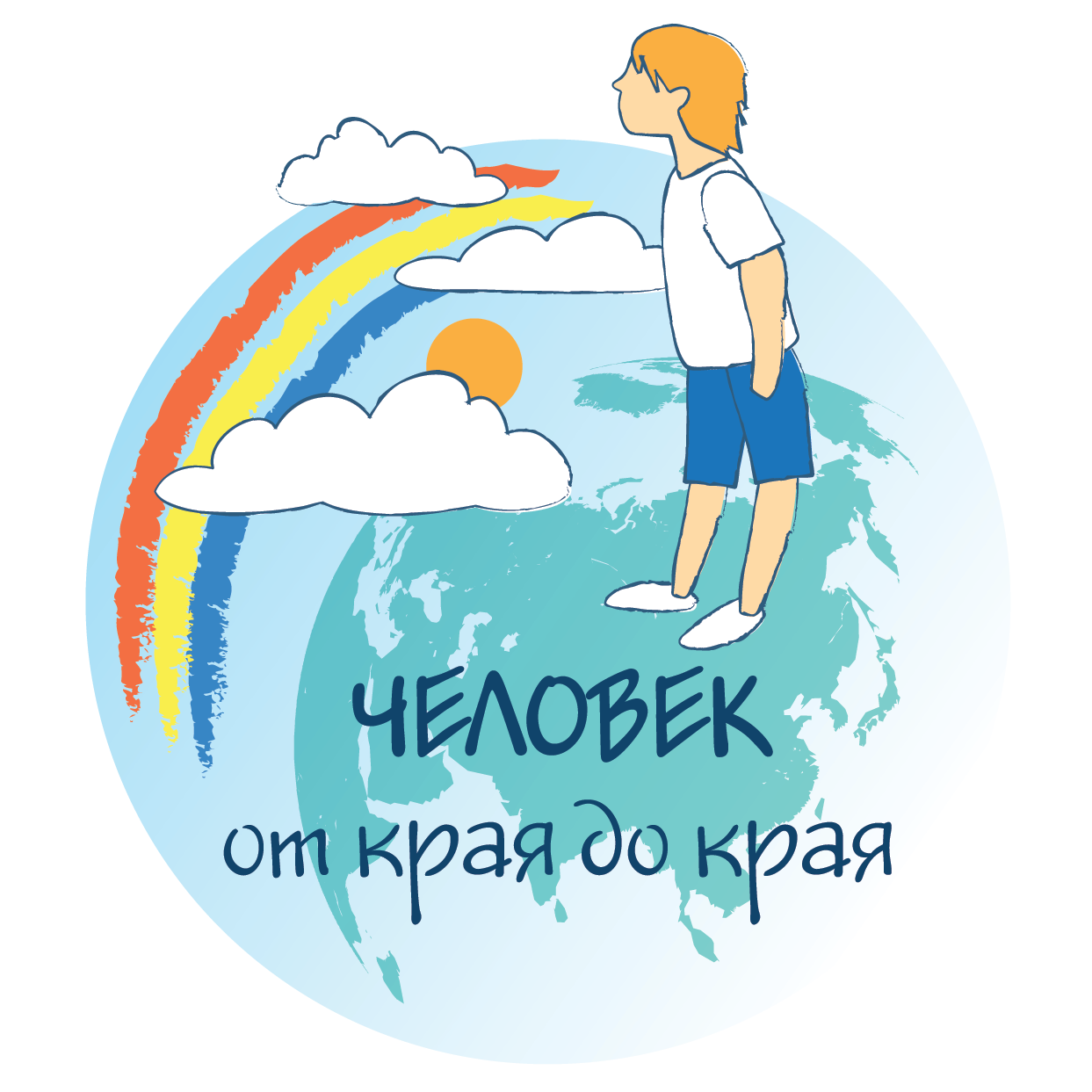 ПОЛОЖЕНИЕXII Международной художественнойвыставки – конкурса детского и юношеского творчества «Человек от края до края…»к 120-летию со дня рождения французского писателя Антуана де Сент-ЭкзюпериУчредитель – Министерство образования и науки Самарской области, Департамент образования Администрации городского округа Самары.Организатор – муниципальное бюджетное учреждение дополнительного образования «Детская школа искусств № 8 «Радуга» городского округа Самара Соорганизаторы: культурно-лингвистическая Самарская региональная общественная организация «Альянс Франсез Самара», общероссийская творческая общественная организация «Союз педагогов-художников» (г. Москва), федеральное государственное бюджетное образовательное учреждение высшего образования «Академия акварели и изящных искусств Сергея Андрияки» (г. Москва).Общие положения Цель выставки-конкурса – содействие в сохранении и преумножении культурных традиций и ценностей молодежи, выявление и поддержка молодых дарований. Задачи выставки-конкурса:популяризация детского художественного творчества;развитие творческого начала в каждом ребенке;эстетическое воспитание и творческое объединение детей; приобщение подрастающего поколения к национально-культурным традициям России и зарубежных стран; сохранение традиций национальной культуры, формирование чувства причастности к национальным корням; обобщение и распространение опыта работы ведущих специалистов Самарской области, других регионов России и Зарубежья; установление организационных связей и расширение сотрудничества учреждений дополнительного образования Самарской области с партнёрами других регионов России и Зарубежья; формирование Международного фонда детского рисунка.Участники выставки-конкурса К участию в выставке-конкурсе приглашаются обучающиеся учреждений дополнительного образования детей (детских школ искусств, художественных школ, творческие коллективы Центров и Дворцов творчества детей и молодежи и т.д.), обучающиеся средних общеобразовательных школ, воспитанники дошкольных образовательных учреждений.2.2 Возрастные категории:первая возрастная группа                  4 – 6 летвторая возрастная группа                  7 – 8 леттретья возрастная группа                   9 – 10 летчетвертая возрастная группа             11 – 12 летпятая возрастная группа                    13 – 15 летшестая возрастная группа                  16 – 18 лет Номинации и тематика выставки-конкурса Номинации выставки-конкурса: живопись, графика, декоративно-прикладное искусство,мультипликация. Темы работ:Bon Appétit«Мы в ответе за тех, кого приручили».Антуан де Сент-Экзюпери «Маленький принц»«Есть такое твердое правило. Встал поутру, умылся, привел себя в порядок – и сразу же приведи в порядок свою планету».Антуан де Сент-Экзюпери «Маленький принц»Сроки проведения выставки-конкурса В программе выставки: выставка-конкурс, выставка творческих работ педагогов, семинары и мастер-классы для педагогов дополнительного образования, подведение итогов и награждение. Выставка проводится в г. Самаре с 24.04.2020 г. по 22.05.2020 г. Торжественное открытие выставки и награждение победителей – 24 апреля 2020 г. в 15.00 по адресу: 443100, г. Самара, ул. Самарская/Ярмарочная, д. 190/18 литеры А-А10 (в помещении МБОУ «Школы №81» г.о. Самара). Заявки на участие в выставке-конкурсе принимаются с 3 по 28 февраля 2020 г.  по установленной форме (см. Образец заявки) и оформляются в двух видах: печатном и электронном.  Электронный вариант заявки обязателен, высылается на электронную почту: school.raduga@mail.ru c пометкой «Международная выставка». Данные, представленные в электронной заявке, используются для составления итогового протокола и печати наградных документов. За отсутствие или неточности в подачи данных, организаторы ответственности не несут, документы не переделываются. К заявке в обязательном порядке прикладываются фотографии работ (в формате jpeg). Печатный вариант заявки привозится вместе с работой с 3 по 28 февраля 2020 г. по предварительному звонку Цедилову С.Г. тел. контакта: 8-903-33-40-779, Цедилов Сергей ГеоргиевичАдрес: 443100, г. Самара, ул. Самарская/Ярмарочная, д. 190/18 литеры А-А10 (в помещении МБОУ «Школы №81» г.о. Самара). Демонтаж выставки – с 25.05.2019 г. по 29.05.2019 г. (по предварительному звонку Цедилову С.Г.).Условия и порядок проведения выставки-конкурса От одного учреждения принимается не более 5 работ. Работы представляются в любом жанре изобразительного искусства с использованием любых материалов и техник исполнения (гуашь, акварель, пастель, акрил); ДПИ: батик, роспись по дереву, глиняная игрушка, папье-маше и т.д. Мультипликационные работы представляются на CD, DVD диске или флэш-носителе. Принимаются работы формата А2, А3 (в рамке не менее 50х40).                                       см. Схему размещения работ в ПриложенииДля участников г. Самары и Самарской области – работы должны быть оформлены в паспарту, промаркированы (см. Образец оформления этикетажа) и представлены в рамах под оргстеклом (работы, оформленные под стекло, не принимаются!) Для других регионов России и Зарубежья – работы присылаются по почте промаркированные, без рам, с обязательным оформлением этикетажа (см. Образец оформления этикетажа)Почтовый адрес для пересылки работ:443095 г. Самара, ул. Димитрова 39, МБУ ДО «ДШИ №8 «Радуга» г.о. Самара. Работы в другие регионы России и страны Ближнего и Дальнего Зарубежья возвращаются наложенным платежом (оплата пересылки). Оргкомитет оставляет за собой право предварительного отбора работ.                     Также по решению оргкомитета и жюри лучшие творческие работы участников оставляются в Международный фонд детского рисунка. Порядок награждения победителей выставки-конкурса Лучшие работы участников награждаются Дипломами Гран-при, Дипломами лауреатов I, II, III степени.  Дипломы, Свидетельства участников выставки-конкурса рассылаются в электронном варианте на адреса электронной почты, указанные в заявках участников. Педагоги – участники выставки-конкурса награждаются Дипломами за участие в выставке творческих работ. VII. Контакты8-903-334-07-79    Цедилов Сергей Георгиевич (приём и возврат работ)8-937-178-76-54    Куликова Евгения Викторовна (организационные вопросы)Приложение 1  Образец заявкиЗАЯВКАна участие в XI Международной выставке – конкурсе «Человек от края до края…»P.S. Просьба оформлять заявки на фирменном бланке учреждения.Образец оформления этикетажаЭтикетаж приклеивается в нижнем правом углу на белой бумаге, шрифт Times New Roman, размер шрифта – 16 кегль, одинарный междустрочный интервал. Размер этикетки – 4/10 см.Просьба подписать на обратной стороне рамы название тематики!!!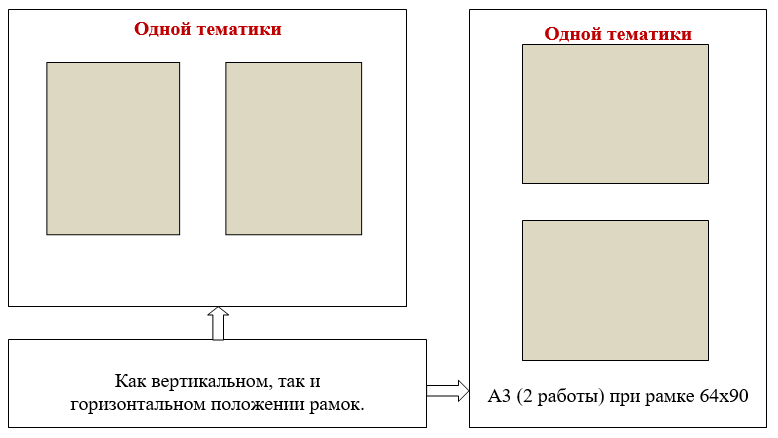 Приложение 2  Состав оргкомитетаПредседатели:Акопьян В.А., министр образования и науки Самарской области Чернега Е.Б., заместитель главы городского округа Самара – руководитель Департамента образования Администрации городского округа Самара Заместители председателя:Сморкалова Е.В., директор МБУ ДО «Детская школа искусств №8 «Радуга» городского округа Самара Пьер Монсини, директор культурно-лингвистической Самарской региональной общественной организации «Альянс Франсез Самара»Астафьева М.К., педагог, организатор проектов художественной направленности, методист ГБОУ ДПО г. Москвы «Центр непрерывного художественного образования»; главный редактор Международного сетевого образовательного журнала «ART TEACHER», представитель Общероссийской творческой общественной организации «Союз педагогов-художников»Курбатова Н.В., к.п.н., первый проректор ВГБОУ ВО «Академия акварели и изящных искусств Сергея Андрияки» (г. Москва).Члены оргкомитета:Лапшова Т.Е., руководитель управления общего образования министерства образования и науки Самарской областиГриднев А.Н., директор ГБОУДОД ЦРТДЮ «Центр социализации молодёжи»Хабарова М.П., заместитель директора по учебно-методической работе МБУ ДО «Детская школа искусств №8 «Радуга» городского округа СамараКоординаторы:Цедилов С.Г., заведующий картинной галереи МБУ ДО «Детская школа искусств №8 «Радуга» городского округа Самара Куликова Е.В., руководитель отделения изобразительного искусства, методист МБУ ДО «Детская школа искусств №8 «Радуга» городского округа Самара Приложение 3СОГЛАСИЕна обработку персональных данных участника XII Международной художественной выставки-конкурса детского и юношеского творчества «Человек от края до края…»Я ___________________________________________________________________________________________фамилия, имя, отчество полностью_______________________________________________________________________________________________________________________________________________адрес заявителя; паспортные данные: серия, номер, выдан (кем, когда)_____________________________________________________________________________________________являюсь законным представителем несовершеннолетнего: _____________________________________________________________________________________________(фамилия, имя, отчество ребенка полностью)В соответствии с ФЗ РФ от 27.07.2006 г. №152-ФЗ «О персональных данных» даю свое согласие на обработку (сбор, анализ, систематизацию, накопление, хранение, уточнение, использование, уничтожение) моих персональных данных и персональных данных моего ребенка: фамилия, имя, отчество, возраст, фотография; номер мобильного телефона, адрес электронной почты; данные о месте работы или учебы (наименование образовательной организации, класс, должность).Цель обработки персональных данных: взаимодействие организаторов выставки-конкурса с ее участником; публикация работ автора в «Международном фонде детского рисунка» в сети интернет на образовательном портале http://allworldart.ru/; размещения фотоматериалов выставки-конкурса на официальном сайте ДШИ №8 «Радуга» http://raduga-samara.ru/.Срок, в течение которого действует согласие: до достижения цели обработки персональных данных или до момента утраты необходимости в их достижении. Настоящее согласие может быть отозвано мной путем подачи письменного заявления об отзыве согласия.  Организатор конференции: МБУ ДО «ДШИ №8 «Радуга» г.о. Самара: Россия, . Самара, ул. Г. Димитрова, 39, тел./факс (846) 956-02-29, school.raduga@mail.ru,  http://raduga-samara.ru/.«_____»  ________________   2020 г.                                           ___________________________________________________	                                  (подпись, расшифровка подписи)СОГЛАСИЕ на передачу персональных данных третьим лицам участника XII Международной художественной выставки-конкурса детского и юношеского творчества «Человек от края до края…»Я ___________________________________________________________________________________________фамилия, имя, отчество полностью_______________________________________________________________________________________________________________________________________________адрес заявителя; паспортные данные: серия, номер, выдан (кем, когда)_____________________________________________________________________________________________являюсь законным представителем несовершеннолетнего: _____________________________________________________________________________________________(фамилия, имя, отчество ребенка полностью)В соответствии с ФЗ РФ от 27.07.2006 г. №152-ФЗ «О персональных данных», Положением об обеспечении безопасности персональных данных при их обработке в информационных системах персональных данных, утверждённым постановлением Правительства РФ от 17.11.2007г. №781, Положением об особенностях обработки персональных данных, осуществляемой без использования средств автоматизации, утверждённым постановлением Правительства РФ от 15.09.2008г. №687 даю свое согласие на передачу третьим лицам  для обработки (сбор, анализ, систематизация, накопление, хранение, уточнение, использование, уничтожение)  моих персональных данных и персональных данных моего ребенка: фамилия, имя, отчество, фотография; номер мобильного телефона, адрес электронной почты; данные о месте работы или учебы (наименование образовательной организации, класс, должность).Цель обработки персональных данных: взаимодействие организаторов выставки-конкурса с ее участником; публикация работ автора в «Международном фонде детского рисунка» в сети интернет на образовательном портале http://allworldart.ru/; размещения фотоматериалов выставки-конкурса на официальном сайте ДШИ №8 «Радуга» http://raduga-samara.ru/.Срок, в течение которого действует согласие: до достижения цели обработки персональных данных или до момента утраты необходимости в их достижении. Настоящее согласие может быть отозвано мной путем подачи письменного заявления об отзыве согласия.  Организатор конференции: МБУ ДО «ДШИ №8 «Радуга» г.о. Самара: Россия, . Самара, ул. Г. Димитрова, 39, тел./факс (846) 956-02-29, school.raduga@mail.ru,  http://raduga-samara.ru/.«______»  ________________   2020 г.             	________________________________________________________________	                                  (подпись, расшифровка подписи)№Ф.И. ребенкавозрастНазвание работы,темаНоминация, техника исполненияФ.И.О. педагогаТелефон контакта педагога№Ф.И.О. педагогаНазвание работыТехника исполненияТелефон контакта педагогаИВАНОВА Ирина, 11 лет,«Родной город», (техника исполнения),Образовательное учреждение,пед. Петров А.С.Россия, г. Сызрань